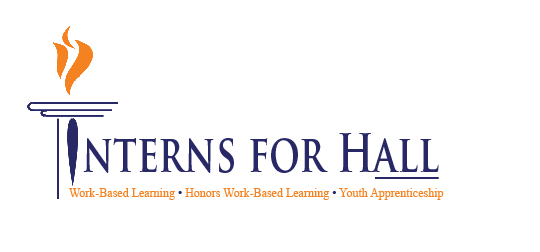 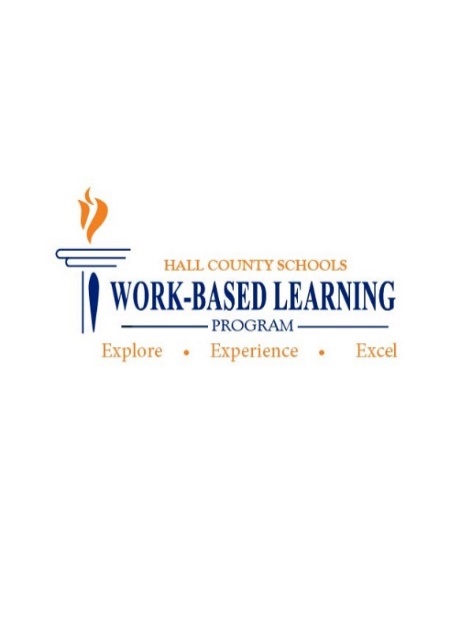 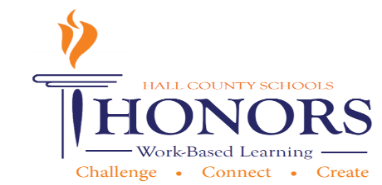 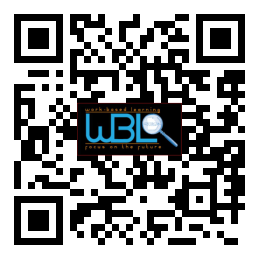 Welcome, Introductions & Approval of Minutes- Greg Vitek, Chair, Work Force Strategies GroupGreg welcomed members and thanked members for being in attendance. Introduced Cree Aiken to present her student as a success story.  Member Information Electronic Form- Carin Booth, Cherokee Bluff WBL CoordinatorAttendees are asked to complete the information page via Google Drive in order to create an electronic version so WBL and CTAE programs can utilize advisory members in their programs. Members were asked to scan QR code to access form. WBL Student Spotlight- Adrian Lopez, IMS Gear, Johnson High WBL StudentWBL student highlight: Adrian Lopez sharing success and what he is learning from his internship with IMS Gear. He discussed his responsibilities in his internship. Greg Vitek conducted a Q&A session with Adrian and had him discussed how he found his love of technology. Adrian discussed the PLC- programmable little computer he is working with. CTAE District & COVID-19 Updates- Rhonda Samples, CTAE Executive DirectorRhonda Samples shared updates in the CTAE program:Honors pathway coursesWorkforce Ready- newest pathway offered at Cherokee Bluff for first yearHall County Farm: 6th grade ag classes handling chicks; cows on farm’ Oct 23rd dedication; future meat processing facility at East Hall High SchoolCARES Act funding press release17 new CTAE teachers this year, 120 CTAE teachers totalCOVID update: numbers down across district; guest speakers allowed; industry tours allowedEconomic Development Partnership: district wide partnership; align programs with industry through best practices Question posed: how are you connected with CTAE programs; how can we have more meaningful partnerships Overview of CTAE website; pathway offering guidesBistro and Corner Café open to publicSpace to rent at LCCA available Perkins Plan Follow-Up-Heather Barrett, CTAE Assistant DirectorHeather Barrett updated info on the CLNA/Perkins PlanThe CLNA surveys are being distributedThe current CLNA Plan has 2 overarching needs:There is a need to address industry demands and ensure alignment of the labor market needs in all of the career pathway offerings in Hall County Schools.   Every CTAE pathway in Hall County is aligned to industry demandsWill bring data back to January advisory meeting Work Session- Career Cluster Posters- Greg Vitek, Chair, Work Force Strategies GroupWork Session:Asked members to choose a career cluster table to participate with. Members filled out the form about their chosen cluster to help enhance the industry spotlights each month. Questions included words to describe industry, levels of experience, job titles, training needed for industry. Holli Howard, Chestatee WBL coordinator, showed the website initiative for industry spotlights each month. Career Cluster Poster Project- Greg Vitek, Chair, Work Force Strategies GroupNew BusinessGreg Vitek:  Next meeting is on 01/19/2022, no new or old business was mentioned, the culinary program was credited with our delicious lunch.Greg Vitek adjourned at 12:34